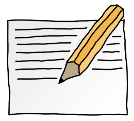 OPDRACHT 2.6Wat is het niveau van een opleiding die jou leuk lijkt?	Welke opleiding is dat dan?Zijn er meerdere niveaus bij deze opleiding? 		JA / NEEZo ja, wat zijn de namen van die opleidingen?	